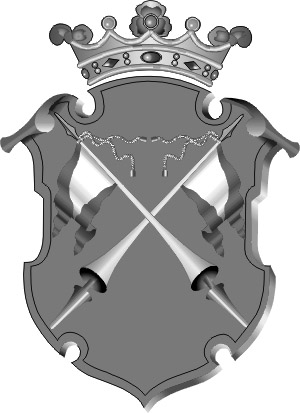 Республика КарелияГЛАВА муниципальноГО образованиЯСОРТАВАЛЬсКОГО ГОРОДСКОГО ПОСЕЛЕНИЯПОСТАНОВЛЕНИЕот  « 28  »  июня  2018 г.							№   19-ПО подготовке документации«Проект планировки и проект межеваниятерритории линейного объекта «Проектирование подводящих газопроводов к газовым котельным Сортавальского района» расположенных в границах территории Сортавальского городского поселения                         В соответствии со ст.ст. 41,42,45,46 Градостроительного Кодекса Российской Федерации, в целях обеспечения устойчивого развития территории, выделения элементов планировочной структуры, установления границ земельных участков, на которых расположены объекты капитального строительства, границ земельных участков, предназначенных для строительства и размещения линейных объектов, обеспечения учета интересов граждан и их объединений,     ПОСТАНОВЛЯЮ:Принять решение  о подготовке  проекта  планировки и проекта межевания  территории линейного объекта «Проектирование подводящих газопроводов к газовым котельным Сортавальского района» расположенных в границах территории Сортавальского   поселения (далее–Проекта) в целях реализации на территории Сортавальского   поселения проекта строительства объекта «Проектирование подводящих газопроводов к газовым котельным Сортавальского района». Обществу с ограниченной ответственностью «ОНЕГО ЮСТ» ОГРН 11010001012397/ ИНН 1001240913 обеспечить подготовку Проекта и представить его в   администрацию Сортавальского   поселения в срок до 01.06.2019г.Организационному отделу администрации Сортавальского   поселения настоящее постановление опубликовать в официальных средствах массовой информации и разместить на официальном сайте администрации в сети Интернет.Постановление вступает силу с момента его официального опубликования.Глава Сортавальского городского поселения                                                                          С.В.Крупин	           